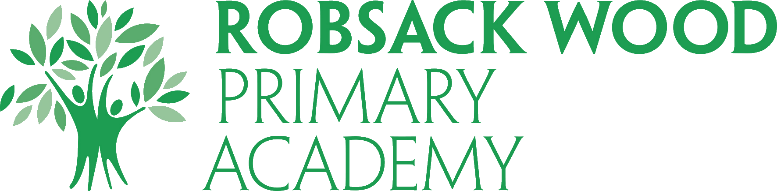 Application for Pupil RolesWe are seeking…Please email completed forms to the office@robsackwoodprimaryacademy.org.uk Wellbeing Warrior                                     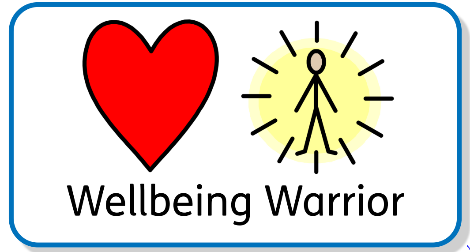 Wellbeing Warrior                                     When: DailyWhere: ClassKnowledge required: Techniques to calm the body.Good communicator.Kindness and empathyGood organisational skills.Positivity.Benefits: Participate in regular meetingsHaving a positive impact on the wellbeing of your peers.Being part of creating a happy environment.Leading sessions alongside class teacher.Pupil Application Form Pupil Application Form Name: Date: Class: Year Group: Explain why you would be suitable for this pupil role: Explain why you would be suitable for this pupil role: 